INVITATIEPreşedintele Centrului Român al Energiei – Dr. Stelian Alexandru GAL are plăcerea să vă invite laCONFERINŢA DE PRESĂMiercuri 15 MAI 2013, 13:30 – 14:30La Sediul Reprezentantei Statului Baden-Württemberg pe langa Uniunea Europeana, Rue Belliard 60-62, B-1040 BrusselsMiercuri 15 mai 2013, între orele 13:30 şi 14:30, va avea loc, la sediul Reprezentanţei Statului        Baden-Württemberg pe lângă Uniunea Europeana, Conferinta de Presa organizata de biroul de la Bruxelles al Centrului Român al Energiei (CRE).  La un an de la inaugurarea biroului de la Bruxelles Centrul Roman al Energiei organizeaza in cooperare cu Reprezentanta permanenta a României pe lângă UE Evenimentul International “ROMANIA - an Energy Pole in Europe – Romania Energy Day”, miercuri 15 mai 2013 la Sediul Reprezentantei Statului Baden-Württemberg pe langa Uniunea Europeana la Bruxelles.CRE va prezenta mesajul liderilor organizaţiilor sectorului energetic românesc, de stat şi private, privind obiectivul general, scopul şi activităţile CRE, transmis reprezentanţilor instituţiilor europene şi româneşti şi organizaţiilor reprezentative în domeniul energiei care activează la Bruxelles.În cooperare cu Reprezentanţa Permanentă a României la Bruxelles, vă vom prezenta dimensiunea europeană şi cadrul relaţiilor CRE cu instituţiile europene, cu alte organizaţii internaţionale similare cu sediul în Bruxelles, precum şi cu organizaţii şi asociaţii internaţionale şi româneşti active în domeniul energiei.Totodată, CRE va prezenta şi Programul de Activitate al CRE în anul 2013.Programul evenimentului poate fi accesat pe site-ul CRE la adresa: http://www.crenerg.org*  *  *  *  *Centrul Român al Energiei este o organizatie profesionala pentru companiile si societatile energetice romanesti.Este condusa si finantata de organizatiile membre, in principal in domeniul energiei electrice in present, si activeaza cu scopul de a asigura pentru acestea conditiile cele mai libere si favorabile competitiei si progresului in vederea asigurarii dezvoltarii, a cresterii economice si bunastarii in Romania.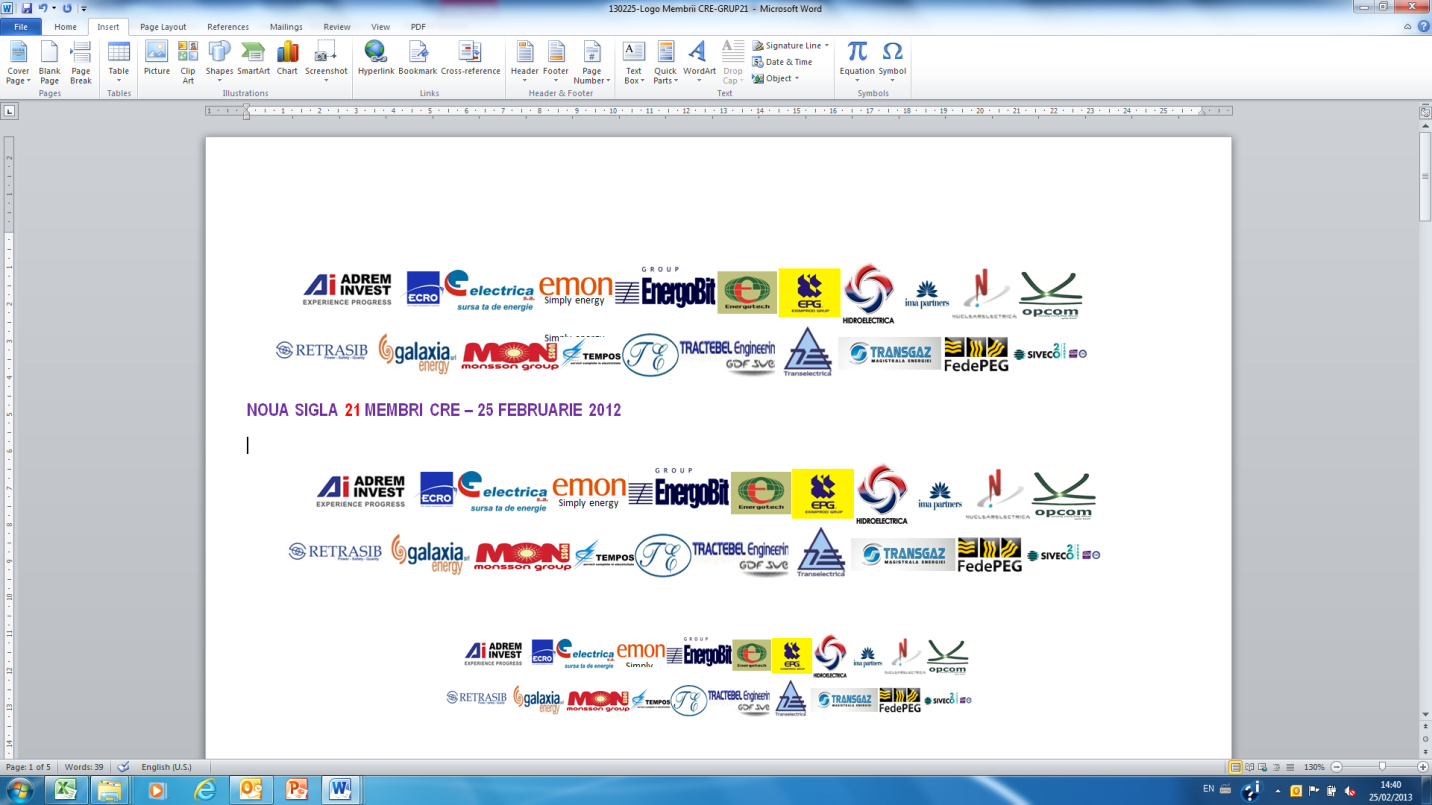 Vă rugăm să confirmaţi participarea prin e-mail d-nei Camelia STROE: office@crenerg.org până la data de 10 Mai 2013. FORMULAR DE RĂSPUNSNume şi PRENUME : …………………………………………………………………………………….Organizaţie :  ………………………………………………………………………... 	VOI PARTICIPA LA CONFERINŢA DE PRESĂ 	REGRET CĂ NU SUNT DISPONIBIL SĂ PARTICIP LA  CONFERINŢA DE PRESĂ